Ako ste žrtva nasilja, ako znate da je to netko drugi, akotrebate smještaj, pomoć, podršku ili savjet, zovite:SIGURNA KUĆA VUKOVARSKO-SRIJEMSKE ŽUPANIJE:032 414 910 ILI 098 9824 641e-mail: b.a.b.e@vu.t-com.hrfacebook: BaBe!-Sigurna kuća Vukovarsko-srijemske županijeB.a.B.e. Budi aktivna. Budi emancipiran. Zagreb:SOS LINIJA B.a.B.e. 0800 200 144Tel 01 4663 666Fax 01 4662 606www.babe.hr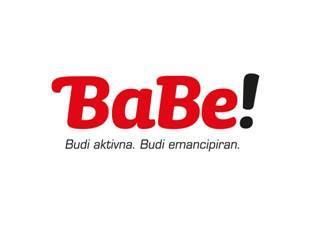 e-mail: babe@babe.hrZA NASILJE NEMA OPRAVDANJA!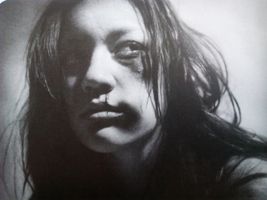 ŠTO JE NASILJE U OBITELJI?• svaka primjena fizičke sile ili psihičke prisile na štetu osobe• svako postupanje jednog člana obitelji koje drugom ili drugim članovima obiteljimože prouzročiti: fizičku bol, psihičku bol, osjećaj straha, osobnu ugroženost,povredu dostojanstva• fizički napad sa ili bez tjelesnih ozljeda• verbalni napadi• spolno uznemiravanje• uhođenje• izolacija i ograničavanje slobode• pokušaj oštećenja, oštećenje ili uništenje imovine• uskraćivanje i oduzimanje financijskih sredstava, neplaćanje alimentacije,općenito, ostavljanje osobe bez sredstava za život• svi drugi načini uznemiravanjaTKO MOŽE BITI ŽRTVA NASILJA U OBITELJINasilje se može dogoditi svakome, bez obzira na dob, spol, socijalni status, obrazovanje, rasu, nacionalnost, vjersko opredjeljenje, spolnu orijentaciju ili materijalnu situaciju. SIGURNA KUĆA VUKOVARSKO-SRIJEMSKE ŽUPANIJEdjeluje u okviru programa udruge B.a.B.e. od 2008. godine. Uključuje direktnu i indirektnu pomoć ženama žrtvama nasilja i njihovoj djeci, kroz:uslugu privremenog smještaja u kriznim situacijama,psihosocijalnu potporu,informiranje o pravima,pravno i psihosocijalno savjetovanje tepomoć u poduzimanju potrebnih koraka radi rješavanja pravnog statusa korisnika.U Sigurnoj kući žene i djeca mogu boraviti do 6 mjeseci, iznimno do godinu dana. U tom vremenu stručni tim Sigurne kuće pomažu ženama i djeci u prevladavanju teškoća, podizanju samopouzdanja i samopoštovanja te u stjecanju znanja i vještina, kako bi ih osnažile za samostalan život.  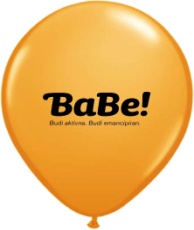 ŠTO MOŽETE UČINITI U SLUČAJU POČINJENOG NASILJA U OBITELJIU slučaju nasilja u obitelji možete se obratiti nadležnom centru za socijalnu skrb ili policiji, gdje možete zatražiti smještaj u Sigurnu kuću.